THE UNIVERSITY OF PUGET SOUND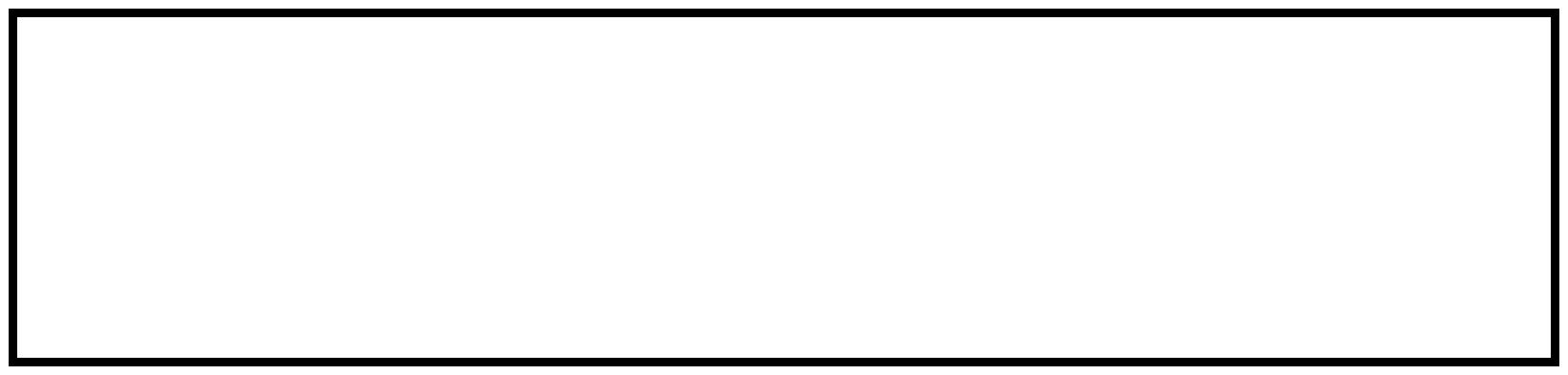 2014-2015 CURRICULUM GUIDEANY MAJOR: PRE-MEDICALDEGREE: BA OR BSCONTACT PERSON: JOYCE TAMASHIROPROGRAM COORDINATOR: KATHY SAMMS 235-879-2708HEALTH PROFESSIONS ADVISING @ WWW.PUGETSOUND.EDU/HPAA suggested four-year program:Early contact with the Chair of the Health Professions Advising Committee or the program coordinator is recommended in the first year. The Medical School Admission Requirements book must be checked during the sophomore year for specific school requirements.Students with strong chemistry backgrounds could take CHEM 115. Students who have taken CHEM 115 should take CHEM 230. If Biology major, take BIOL 111/112 first year.  If other major, recommend BIOL 212 instead of 112. If Biochemistry with a lab is required take CHEM 460 & 461 (students without CHEM 230 must take CHEM 231 as a pre-requisite). BIOL 361 is a one-semester, non-lab course. Of the three units of upper division coursework required outside the first major, the Connections course will count for one unless it is used to meet a major requirement. Beginning in 2015, the MCAT will include more statistics, therefore MATH 160 or 260 or a departmental research methods and statistics course is recommended. Some medical schools require up to a year of calculus, so students may consider taking MATH 180 and/or 181 in addition to statistics. MATH 160 and 180 will count toward the Mathematical Approaches core. Meet with advisor to ensure that major requirements as well as university requirements are met. PHYS 111/112 is preferable, but PHYS 121 – 122 acceptable. Recommended. Required at some schools. THE UNIVERSITY OF PUGET SOUND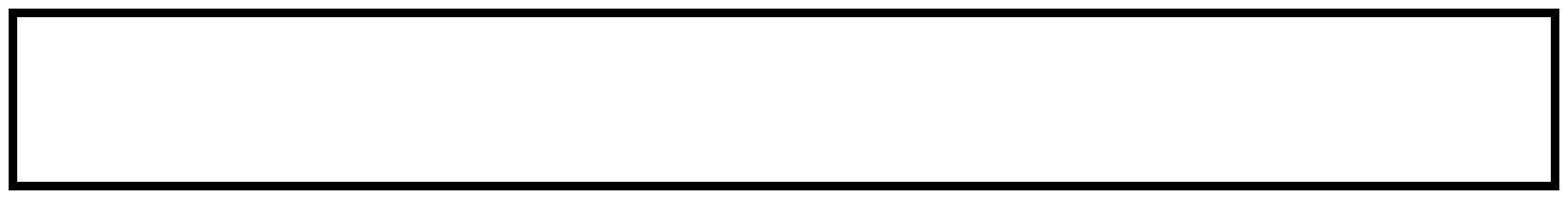 COURSE CHECKLISTANY MAJOR: PRE-MEDICALCORE CURRICULUM	MAJOR REQUIREMENTSSSI1SSI2ARHMMA (MATH 160 or 180)NS (BIOL 111 or CHEM 110 or 115)SLCNKEYSSI1= Seminar in Scholarly Inquiry1           MA= Mathematical ApproachesSSI2= Seminar in Scholarly Inquiry2           NS= Natural Scientific ApproachesAR= Artistic Approaches                              SL= Social Scientific ApproachesHM= Humanistic Approaches                      CN= Connections                        FL= Foreign LanguageFall Semester ClassesSpring Semester ClassesFreshmanUnitsUnitsSSI 11SSI 21CHEM 110/lab (NS core)11CHEM 120/lab21Pre-med Math* (MA core)1Approaches core1FL (if needed) or Major**1FL (if needed) or Major**1SophomoreUnitsUnitsBIOL 111/lab31BIOL 212/lab31CHEM 250/lab1CHEM 251/lab1SL core (SOAN 101 recommended)1Approaches core1Elective or Major1Elective or Major1JuniorUnitsUnitsPHYS 111/lab***1PHYS 112/lab***1Elective or BIOL 311/lab****1Elective 1Elective or Major1Elective or Major1Elective or Major1Elective or Major1SeniorUnitsUnitsCN core51Elective or Major1Elective or Major1Elective or Major1Elective or Major1Elective or Major1Elective or CHEM 460/lab**** or BIOL 36141Elective or CHEM 4614****1NOTES:NOTES:Puget Sound requires a total of 32 units to graduate.UNIVERSITY CORECRS      TERMGRADECOURSEUNITSTERMGRADEBIOL 111#BIOL 212#BIOL 311*#Biochemistry, CHEM 4601 and 4611ORBIOL 361CHEM 110 (or 115)#CHEM 120 (or 230)#CHEM 250#CHEM 251#Pre-Med Math2PHYS 111 (or 121) #PHYS 112 (or 122) #PSYC 101SOAN 101 (SOAN 360 recommended)SOAN 101 (SOAN 360 recommended)